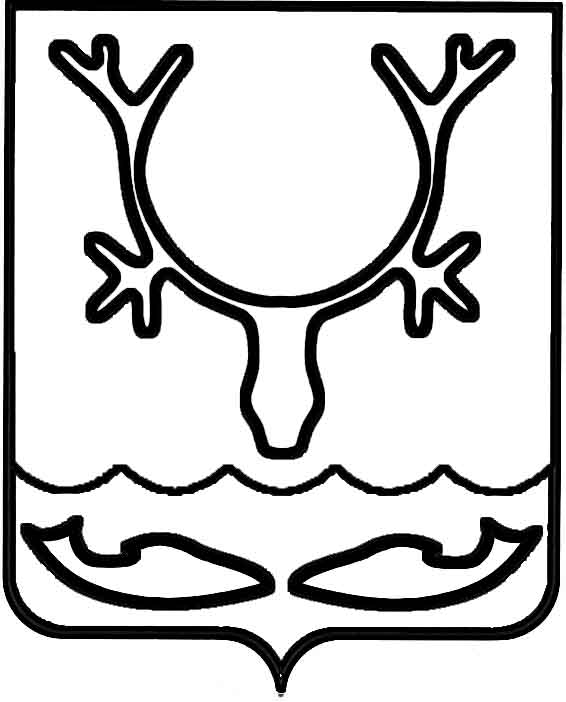 Администрация МО "Городской округ "Город Нарьян-Мар"ПОСТАНОВЛЕНИЕот “____” __________________ № ____________		г. Нарьян-МарО внесении изменений в перечень муниципальных программ муниципального образования "Городской округ "Город Нарьян-Мар" В целях уточнения наименований и основных направлений муниципальных программ Администрация МО "Городской округ "Город Нарьян-Мар"П О С Т А Н О В Л Я Е Т:Внести в перечень муниципальных программ муниципального образования "Городской округ "Город Нарьян-Мар", утвержденный постановлением Администрации МО "Городской округ "Город Нарьян-Мар"                 от 01.10.2015 № 1117 "Об утверждении перечня муниципальных программ муниципального образования "Городской округ "Город Нарьян-Мар", следующие изменения:Графу 6 строки 2 дополнить абзацами следующего содержания:"Развитие и поддержка территориального общественного самоуправления  на территории муниципального образования.Развитие и совершенствование муниципальной службы".Графу 2 строки 6 изложить в следующей редакции:"Развитие транспортной системы".Графу 3 строки 7 изложить в следующей редакции:"1.	Строительство (приобретение) жилых помещений в целях предоставления гражданам по договорам социального найма и договорам найма специализированного жилого помещения.2.	Обеспечение земельных участков коммунальной и транспортной инфраструктурой в целях жилищного строительства.3.	Переселение граждан из жилищного фонда, признанного непригодным для проживания и/или с высоким уровнем износа.4.	Обеспечение населения города Нарьян-Мара чистой водой.5.	Обеспечение населения города Нарьян-Мара доступными жилищно-коммунальными и бытовыми услугами".В графе 6 строки 8 слова "территориальных общественных самоуправлений и" исключить.Настоящее постановление вступает в силу с 01 января 2016 года и подлежит официальному опубликованию.2710.20151224И.о. главы МО "Городской округ "Город Нарьян-Мар" А.Ю.Коловангин